Venteliste til Døstrup Børnehus - NaturligVis 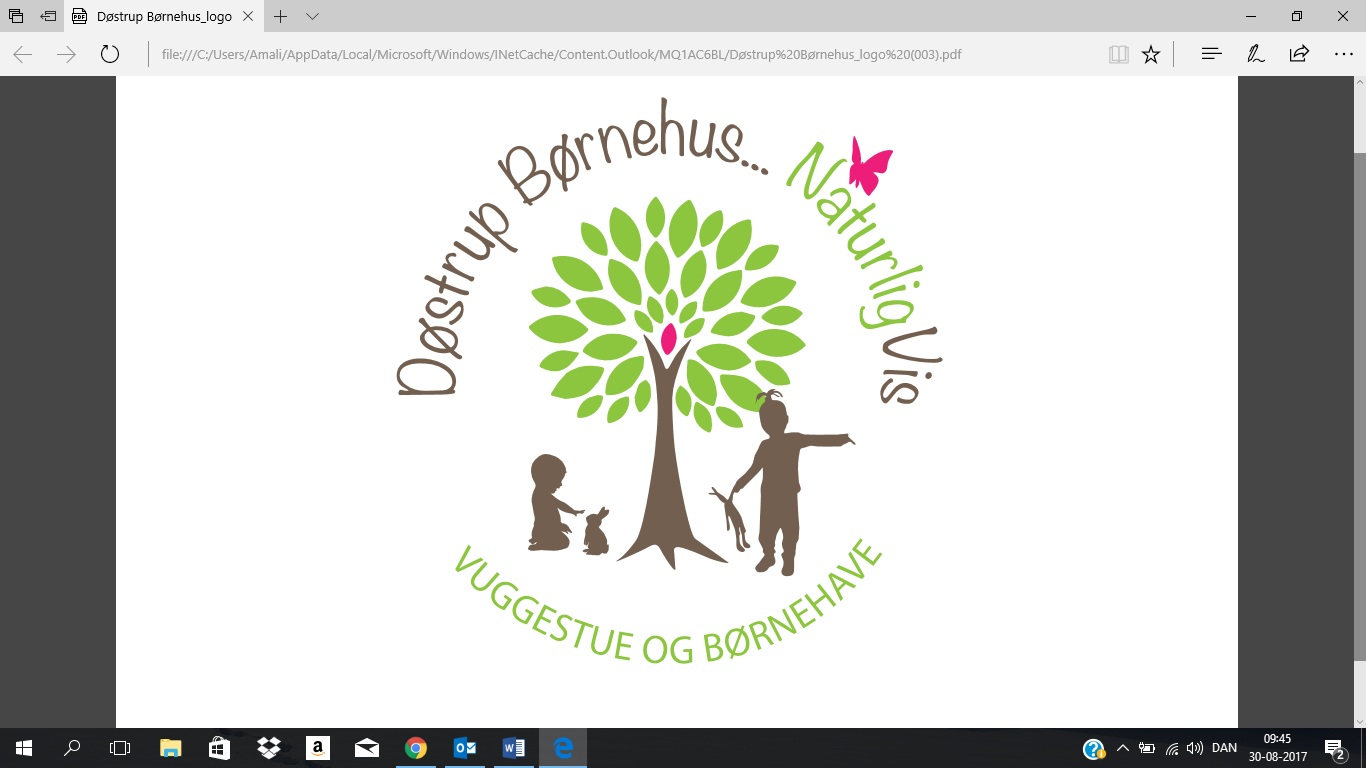 Døstrup Børnehus – NaturligVis 
Svinget 9, Døstrup, 9500 HobroTelefon: 20 93 80 70
Mail: Amalie@dostrupbornehus.dk
Web: www.dostrupbornehus.dkFor at blive skrevet op til en plads i Døstrup Børnehus – NaturligVis skal denne blanket afleveres i børnehuset, når i er blevet skrevet op modtager i en mail med bekræftelse. Ca. 3 måneder før ønsket start kontakter børnehuset jer igen, med svar på om vi kan tilbyde jer en plads. I er altid velkommen til at skrive en mail, hvis i gerne vil vide hvor i er på vores liste. Barnets fulde navn:Fødselsdato: Ønsket opstartsdato:Plads i Vuggestuen:Plads i Børnehaven:Mors fulde Navn:Mobil:Mail:Fars fulde navn:Mobil:Mail:Barnets Adresse:Barnets Adresse:Barnets Adresse: